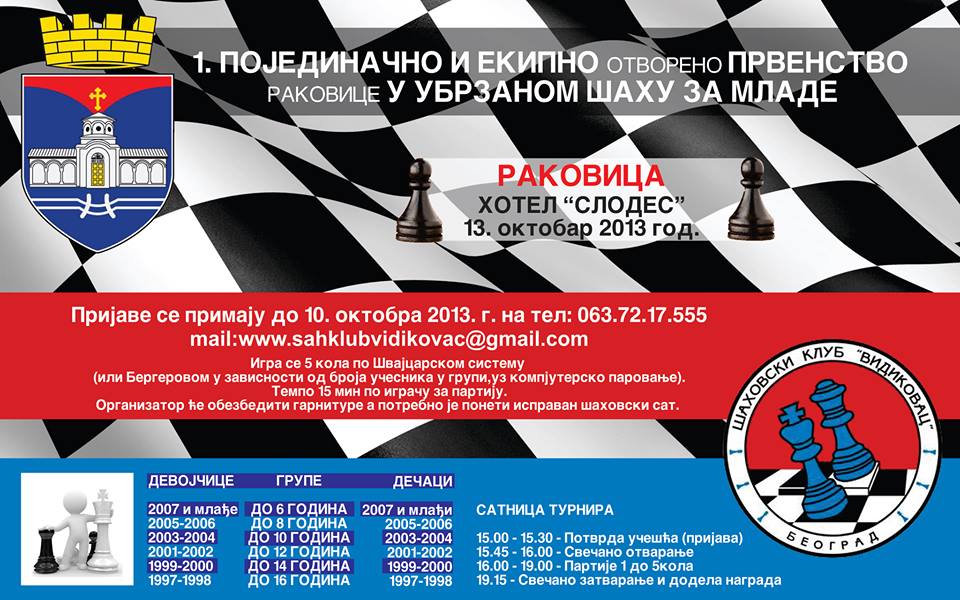 Екипни пласман клубоваЕкипни пласман клубоваЕкипни пласман клубоваПласманКлубПоена1Видиковац67,52Краљ593Смедерево354Тадић335Делфин316Нестор257Рипањ11,58НБШК9,58Панчево9,510Викинг711Топола511Иво Андрић511Београд514Младеновац1